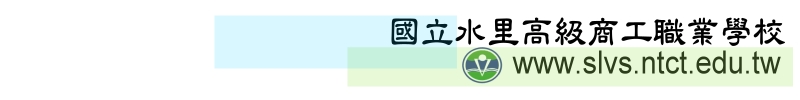 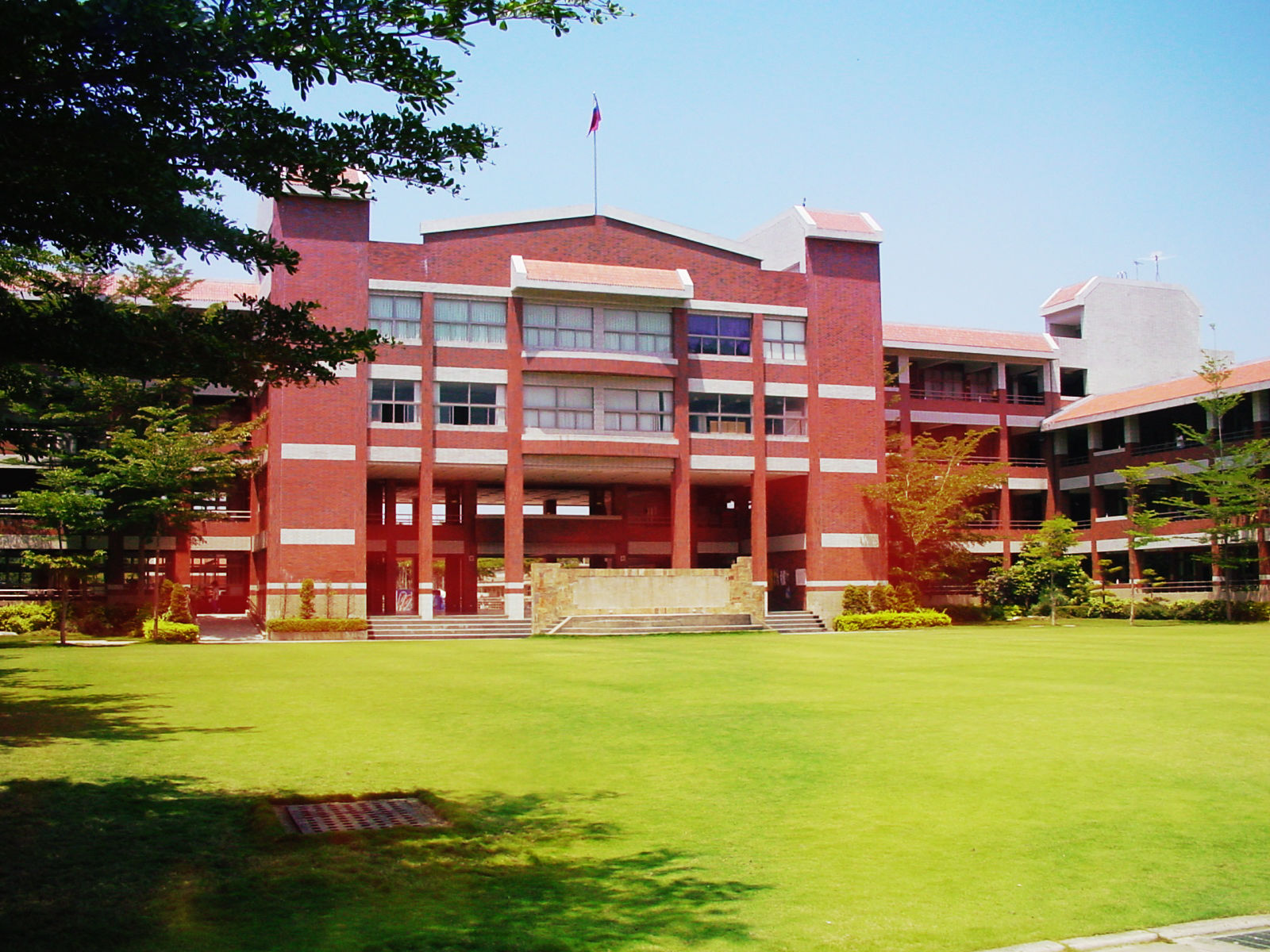 目　　　次認識國立水里商工	01108各入學管道招生名額	03108入學途徑與重要日程	04學校特色暨各科特色	05傑出校友	07完全免試	08實用技能學程	09體育班特色招生	10技優生甄審入學	11就近入學獎學金	12完全免試入學獎學金&助學金	13專車搭車地點概要說明	14『多元水商．精彩卓越』認識國立水里商工(107學年度)現任校長：徐文法  學校教職同仁：123人  共10種學程科別  班級數：36班 本校自85年成立至今，校園整體規劃完善，景觀宏偉，設有科別如下：餐飲管理科、觀光事業科、實用技能學程餐飲技術科、資料處理科、電機科、資訊科、應用日語科、普通科、體育班、特教類餐飲服務科。費用經濟(國立收費並有多項獎助金及工讀金補助可申請)職業類科新生皆免學費，僅普通科需學費6240元(若家戶所得148萬以下者，也免學費)。實用技能學程免雜費，其他各科約1330-1740元，住宿費一學期約4700元，住宿伙食費約6435元（本校另有專車，可免住宿）。本校獎助學金眾多，以完全免試入學本校普通科者，可申請10,000元獎學金、3,000元助學金；以免試入學第一志願就讀本校各科，或以特色招生入學本校體育班者，可申領就近入學獎學金每人每學期10,000元，每人最多可申請六學期共60,000元；另有其他獎助學金每學期約100萬元以上可供申請。此外，提供校內工讀機會，並引介校外各類工作及學習經驗，減輕就學負擔。對於優秀表現，如:通過英檢、日檢、校內外技藝競賽得獎、期中考前3名、成績進步獎等，均有獎金作為鼓勵。二、交通方便有公車、火車通達至各鄉鎮。本校每天另有專車共10條接送路線，分別有草屯、南投、南崗、中寮、松柏嶺、名間、埔里、竹山、鹿谷、信義。學生宿舍假日專車台中（火車站、清水）、埔里線，星期五下午（返家）16：00開車、星期日晚間（回校）19：30開車，方便住宿生往返。三、生活機能佳(有空調宿舍)校園內有男女宿舍各一幢（配有冷氣），床位分別各有198床，共396床，餐廳提供早、晚餐。公共設施有交誼廳、自修室、茶水間（供應RO逆滲透水）、洗衣間及曬衣間，提供住宿生生活、學習及休閒之需求。附近有全聯、楓康、全國電子、85度C、7-11等便利超商、夜市、屈臣氏等提供生活所需。四、師資專業教師學歷碩博士人數67人約占78%，多數教師具有乙、丙級證照及各項技能檢定監評資格，具備輔導學生的專業能力。且連續五年均有教師獲得全國技藝優良教育人員獎。五、升學成績亮眼107年應屆畢業生考取台灣科技大學、台北科技大學、高雄科技大學、台中教育大學、嘉義大學、暨南大學、高雄餐旅大學、台中科技大學、勤益科技大學、國立體育大學、台灣體育大學等國立學校。畢業校友有台大電機博士班等名校，以及榮獲2014仁川亞運銀牌之選手。升學管道暢通，為您進入大學、四技二專鋪路。學校並開辦學科菁英班、學科精進班、英檢班、技能檢定集訓班等，多元學習輔助課程，適性適才教學。六、就業管道通暢與水里蛇窯、車埕酒莊、梅子博物館、玉山管理處、信義鄉農會-梅子夢工廠、涵碧樓、日月行館、雲品酒店、溪頭米堤大飯店、帝綸溫泉大飯店、日月潭教師會館、通豪大飯店等社區業界產學合作，並充分提供就業資訊，幫助畢業生順利就業。七、社團活動豐富超過26種社團供您挑選，特色社團有玉山研究社、水里壯遊社、創意發明社、儀隊等，運動類有籃球、排球、足球、熱舞社等，藝文類的管樂、美聲、吉他、陶藝、日本文化教育探索、手作創意、心靈遊藝、紙雕藝術等，服務性社團有童軍社、愛心服務社等，另有校刊社、糾察隊等可跨社參加的社團。校內定期辦理各項活動如：啦啦舞、創意發明比賽、園遊會、歌唱大賽、大路跑、健康操、球類比賽，寓教於樂，點亮您多采多姿的高中生活，激發您無限潛能！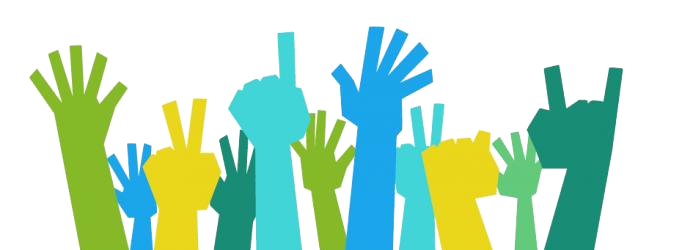 國立水里商工                     歡迎您的加入                                         南投縣水里鄉南湖路2號(553)www.slvs.ntct.edu.tw049-2870666國立水里商工108招生各入學管道名額 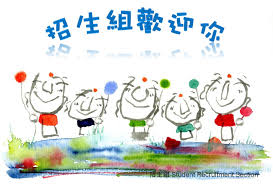 本校各類招生資訊查詢方式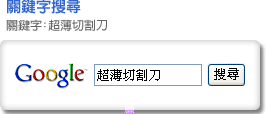 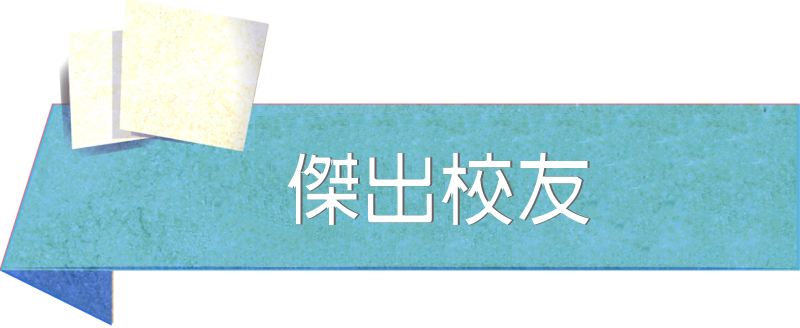 方俊修-水里商工電機科畢業，學歷：台灣大學電機所博士班就讀中。專利：「心跳監控系統」機構設計。汪明輝-水里商工普通科(體育班)畢業。學歷：國立台灣體育大學運動管理碩士畢業。2014仁川亞運銀牌。擔任國手出賽2004雅典奧運、2008北京奧運及2012倫敦奧運。魏含羽-水里商工普通科畢業，學歷：中原大學特殊教育學系。經歷：現任教於國立宜蘭高級商業職業學校資源班。民國88年榮獲『第二屆周大觀文教基金會熱愛生命獎章』賴佳羚-水里商工餐飲管理科畢業，學歷：高雄餐旅大學西餐廚藝科/ 康寧大學餐飲管理碩士。2007國產黃金雞與CAS蛋品全國創意料理競賽榮獲冠軍。三十六屆全國技能競賽榮獲西餐組第四名。徐健瑜-水里商工餐飲管理科畢業，學歷：明道大學餐旅管理學系畢業。2014台灣之光獎、2011年第七屆國際美食養生大賽(客家盃)熱菜.冷葷.麵點三項全能金牌。2010年馬來西亞世界金廚爭霸賽團體展台組特級金牌。楊凱茹-水里商工觀光事業科畢業。高雄餐旅大學航空系畢業。擔任長榮航空空姐。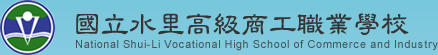 完全免試報名資格    (一)國民中學應屆畢業生。    (二)依「特殊教育學生調整入學年齡及修業年限實施辦法」規定，經主管機關認        定其畢業資格之國中學生。    (三)符合前二項資格之一者且未參加其他入學管道，或已參加其他入學管道未獲        錄取，或錄取未報到，或錄取並完成報到但於前述各入學管道簡章規定日期        前，取得錄取學校蓋章同意之放棄錄取資格證明文件者。招生範圍     南投縣立竹山國中、縣立延和國中、縣立社寮國中、縣立瑞竹國中、縣立集集國     中、縣立名間國中、縣立三光國中、縣立鹿谷國中、縣立瑞峰國中、縣立中寮國     中、縣立爽文國中、縣立水里國中、縣立民和國中、縣立信義國中、縣立同富國     中、私立弘明實驗高中附設國中，以上16所學校應屆畢業生。招生科別名額重要日程     1.報名時間：108年5月7日（星期二）至108年5月8日（星期三）。      2.錄取公告：108年5月15日（星期三）。     3.報到日期：108年6月14日（星期五）。簡章下載   請至水里商工首頁最上方「招生資訊」點選「完全免試」。實用技能學程一、實施對象    公私立國民中學畢（結）業生或具同等學歷者。二、實施方式1.學生由國中學校團體報名或個別親自至中投區實用技能學程輔導分發作業小   組報名。2.曾選習國中技藝教育應屆畢（結）業生為優先分發對象，曾選習國中技藝教育非應屆畢（結）業生為第二優先分發對象，未曾選習國中技藝教育應屆畢（結）業生為第三優先分發對象，未曾選習國中技藝教育非應屆畢（結）業生為第四優先分發對象。各該對象，依其志願順序進行分發。三、招生名額餐飲技術科一般生36名（含適性安置2名），原住民生1名、身心障礙生1名。水里商工餐飲技術科歡迎你（妳）的加入！體育班特色招生一、實施對象：國中應屆、非應屆畢業生、具同等學歷學生。二、實施方式1.學生至本校報名。2.學生至本校參加體育班術科測驗。3.不採計國中教育會考成績。三、本校名額四、日程1.報名時間：108年4月29日（星期一）至5月1日（星期三）            每日09:00-12:00及13:00-16:00。2.術科測驗時間：108年5月4日（星期六）。3.放榜日期：108年5月6日（星期一）。五、簡章下載：     請至水里商工首頁最上方「招生資訊」點選「體育班特色招生」。技優生甄審入學一、實施對象 1.凡臺中市、南投縣應屆國民中學生，符合甲、乙、丙三類之一者得提出申請。 2.符合申請資格者，經核定保留至本學年度者。二、實施方式 1.學生向中投區高級中等學校免試入學委員會報名。 2.甲、乙、丙類積分排序分發。 3.不採計會考成績。三、本校名額四、日程 1.報名時間：108年5月22日（星期三）至5月23日（星期四）。 2.錄取公告：108年6月13日（星期四）。 3.報到日期：108年6月14日（星期五）。五、簡章下載   請至水里商工首頁最上方「招生資訊」點選「技藝技能優良學生」。就近入學獎學金依據：中華民國107年10月29日臺教國署高字第1070132658號函--「教育部國民及學前教育署均衡發展獎勵國中畢業生升學當地高級中等學校獎學金」。二、申請資格：(一)就讀本校日間部學生，其國中畢業學校為：南投國中、南崗國中、中興國中、鳳鳴國中、草屯國中、日新國中、竹山國中、延和國中、社寮國中、瑞竹國中、集集國中、名間國中、三光國中、鹿谷國中、瑞峰國中、中寮國中、爽文國中、水里國中、民和國中、信義國中、同富國中、營北國中、私立弘明實驗高中附設國中、縣立旭光高中附設國中之國中畢業生。 (二)以免試入學第一志願就讀本校各科，或以特色招生入學本校體育班者。三、名額：依107學年度教育部國民及學前教育署核定各年級名額，          一年級9名，二年級9名，三年級9名，共27名。四、獎學金金額：每人每一學期1萬元，最高可領六學期共6萬元獎學金。完全免試入學獎學金依據：     依教育部核定本校學習區完全免試入學資源挹注計畫辦理。申請對象：     依學習區完全免試入學計畫錄取本校之高一新生。發放標準：     依據入學後第一學期學業總成績，各班完免新生前30%擇優發給獎學金。獎學金金額：     每名學生核發獎學金壹萬元。完全免試入學助學金依據：     依教育部核定本校學習區完全免試入學資源挹注計畫辦理。申請對象：     依學習區完全免試入學計畫錄取本校之高一新生檢具清寒證明申請。發放金額：     每名學生補助新台幣參仟元。107學年度學生專車路線&時刻表  ※本校107學年度專車車資約為公車票價打5折※序號科別免試招生完全免試技優甄審體育班(特色招生)實用技能學程(分發)十二年就學安置外加名額(原住民+身心障礙)合計(不含外加名額)1普通科1422原住民6名+身心障礙6名362觀光事業科342原住民6名+身心障礙6名363電機科342原住民6名+身心障礙6名364資訊科342原住民6名+身心障礙6名365餐飲管理科684原住民6名+身心障礙6名726資料處理科342原住民6名+身心障礙6名367應用日語科342原住民6名+身心障礙6名368體育班30原民1名+身心障1名309餐飲技術科342原民1名+身心障1名3610餐飲服務科1515合計合計252221430341716369(不含外加名額)國立水里商工  學校特色暨各科特色國立水里商工  學校特色暨各科特色國立水里商工  學校特色暨各科特色國立水里商工  學校特色暨各科特色國立水里商工  學校特色暨各科特色國立水里商工  學校特色暨各科特色編號招生職群招生科別入學管道輔導考取之證照學校特色1學術群普通科完全免試免試入學1. 全民英檢證照
2. 英文聽力檢測一、建構優質環境，發展全人教育
    積極辦理均質化及優質化計畫，改善學習環境，推展全校性水高特色課程-「山水美學」，山學-攀登台灣最高峰玉山、水學-鍛鍊划船水域運動習慣、美學-每學期多位藝術家至本校舉辦藝文展演、鼓勵創意思考發想等，發揮境教功能以型塑水高人獨特氣息，養成有教養、有競爭力的人才。
二、辦理國際教育，拓展國際視野
    每年辦理赴日本教育旅行，接待及推薦扶輪社國際交換學生；遴聘具國際賽經驗的奧運國手擔任體育班划船隊教練，帶領學生年年參加國際賽事，拓展國際視野，成績卓著。
三、結合社區資源，辦理產學合作
    與水里蛇窯、車埕酒莊、梅子博物館、玉山管理處、信義鄉農會-梅子夢工廠、涵碧樓、日月行館、雲品酒店、溪頭米堤大飯店、帝綸溫泉大飯店、日月潭教師會館、通豪大飯店等社區業界產學合作，提供師生觀摩學習機會。
四、辦理多元活動，培育多元能力
    辦理英日語歌唱大賽、啦啦舞比賽、全校路跑、學生成長營、校外教學參訪、校內技藝競賽、教學成果展示、生命教育、性別平等教育、環境教育、文藝活動、體育競賽、創意發明競賽等多元活動，提供學生多元發展機會，培育學生多元能力。
五、參與社會服務，爭取社區認同
    輔導學生參與社會服務，包含2017年世大運選手村服務、南投溫泉季、玉山路跑、全國運動會、全民運動會、水里鐵馬觀光逍遙遊等大型活動。協辦鄉內各項活動，爭取社區認同。
六、落實技職教育，提升專業技能
    辦理職場英語體驗營、國中技藝班、實用技能學程、校內技藝競賽、規劃各類技能檢定，輔導學生取得專業證照。培訓選手參加全國技藝競賽及全國科展，皆屢獲佳績。積極推動產學攜手計畫，邀請業師到校協同教學，提升學生專業技能。
◎校園榮譽榜
●107年度全國高級中等學校『菁莪釆風-學生校園  刊物競賽』榮獲銀質獎。●107年度全國中等學校運動會輕艇項目2金2銀  1銅。●106學年度先鋒童軍團榮獲全國績優。●106年全國高級中等學校技藝競賽餐旅服務金手  獎第一名-楊凱伈同學、中餐烹飪優勝-許凱淇同  學、商業簡報優勝-李泓毅同學。●106學年度全國中等學校划船錦標賽高男、高女  組冠軍。●2018高中職英日語讀者劇場競賽第二名。●2018年傳續盃全國高中職籃球賽亞軍。●2018年第66屆南投縣運動會籃球項目冠軍。●2018年第66屆南投縣運動會跆拳道項目4金2  銀3銅。●2017專業英日文詞彙與聽力能力大賽計算機類  全國賽季軍、金腦獎。●2017第三屆愛寶盃機器人大賽MBOT組第二、    四、六名。2學術群體育班特色招生1. 籃球
2. 划船
3. 輕艇一、建構優質環境，發展全人教育
    積極辦理均質化及優質化計畫，改善學習環境，推展全校性水高特色課程-「山水美學」，山學-攀登台灣最高峰玉山、水學-鍛鍊划船水域運動習慣、美學-每學期多位藝術家至本校舉辦藝文展演、鼓勵創意思考發想等，發揮境教功能以型塑水高人獨特氣息，養成有教養、有競爭力的人才。
二、辦理國際教育，拓展國際視野
    每年辦理赴日本教育旅行，接待及推薦扶輪社國際交換學生；遴聘具國際賽經驗的奧運國手擔任體育班划船隊教練，帶領學生年年參加國際賽事，拓展國際視野，成績卓著。
三、結合社區資源，辦理產學合作
    與水里蛇窯、車埕酒莊、梅子博物館、玉山管理處、信義鄉農會-梅子夢工廠、涵碧樓、日月行館、雲品酒店、溪頭米堤大飯店、帝綸溫泉大飯店、日月潭教師會館、通豪大飯店等社區業界產學合作，提供師生觀摩學習機會。
四、辦理多元活動，培育多元能力
    辦理英日語歌唱大賽、啦啦舞比賽、全校路跑、學生成長營、校外教學參訪、校內技藝競賽、教學成果展示、生命教育、性別平等教育、環境教育、文藝活動、體育競賽、創意發明競賽等多元活動，提供學生多元發展機會，培育學生多元能力。
五、參與社會服務，爭取社區認同
    輔導學生參與社會服務，包含2017年世大運選手村服務、南投溫泉季、玉山路跑、全國運動會、全民運動會、水里鐵馬觀光逍遙遊等大型活動。協辦鄉內各項活動，爭取社區認同。
六、落實技職教育，提升專業技能
    辦理職場英語體驗營、國中技藝班、實用技能學程、校內技藝競賽、規劃各類技能檢定，輔導學生取得專業證照。培訓選手參加全國技藝競賽及全國科展，皆屢獲佳績。積極推動產學攜手計畫，邀請業師到校協同教學，提升學生專業技能。
◎校園榮譽榜
●107年度全國高級中等學校『菁莪釆風-學生校園  刊物競賽』榮獲銀質獎。●107年度全國中等學校運動會輕艇項目2金2銀  1銅。●106學年度先鋒童軍團榮獲全國績優。●106年全國高級中等學校技藝競賽餐旅服務金手  獎第一名-楊凱伈同學、中餐烹飪優勝-許凱淇同  學、商業簡報優勝-李泓毅同學。●106學年度全國中等學校划船錦標賽高男、高女  組冠軍。●2018高中職英日語讀者劇場競賽第二名。●2018年傳續盃全國高中職籃球賽亞軍。●2018年第66屆南投縣運動會籃球項目冠軍。●2018年第66屆南投縣運動會跆拳道項目4金2  銀3銅。●2017專業英日文詞彙與聽力能力大賽計算機類  全國賽季軍、金腦獎。●2017第三屆愛寶盃機器人大賽MBOT組第二、    四、六名。3工業類
電機與電子群電機科免試入學
技優甄審入學1. 工業配線丙級證照
2. 變壓器裝修乙、丙級證照一、建構優質環境，發展全人教育
    積極辦理均質化及優質化計畫，改善學習環境，推展全校性水高特色課程-「山水美學」，山學-攀登台灣最高峰玉山、水學-鍛鍊划船水域運動習慣、美學-每學期多位藝術家至本校舉辦藝文展演、鼓勵創意思考發想等，發揮境教功能以型塑水高人獨特氣息，養成有教養、有競爭力的人才。
二、辦理國際教育，拓展國際視野
    每年辦理赴日本教育旅行，接待及推薦扶輪社國際交換學生；遴聘具國際賽經驗的奧運國手擔任體育班划船隊教練，帶領學生年年參加國際賽事，拓展國際視野，成績卓著。
三、結合社區資源，辦理產學合作
    與水里蛇窯、車埕酒莊、梅子博物館、玉山管理處、信義鄉農會-梅子夢工廠、涵碧樓、日月行館、雲品酒店、溪頭米堤大飯店、帝綸溫泉大飯店、日月潭教師會館、通豪大飯店等社區業界產學合作，提供師生觀摩學習機會。
四、辦理多元活動，培育多元能力
    辦理英日語歌唱大賽、啦啦舞比賽、全校路跑、學生成長營、校外教學參訪、校內技藝競賽、教學成果展示、生命教育、性別平等教育、環境教育、文藝活動、體育競賽、創意發明競賽等多元活動，提供學生多元發展機會，培育學生多元能力。
五、參與社會服務，爭取社區認同
    輔導學生參與社會服務，包含2017年世大運選手村服務、南投溫泉季、玉山路跑、全國運動會、全民運動會、水里鐵馬觀光逍遙遊等大型活動。協辦鄉內各項活動，爭取社區認同。
六、落實技職教育，提升專業技能
    辦理職場英語體驗營、國中技藝班、實用技能學程、校內技藝競賽、規劃各類技能檢定，輔導學生取得專業證照。培訓選手參加全國技藝競賽及全國科展，皆屢獲佳績。積極推動產學攜手計畫，邀請業師到校協同教學，提升學生專業技能。
◎校園榮譽榜
●107年度全國高級中等學校『菁莪釆風-學生校園  刊物競賽』榮獲銀質獎。●107年度全國中等學校運動會輕艇項目2金2銀  1銅。●106學年度先鋒童軍團榮獲全國績優。●106年全國高級中等學校技藝競賽餐旅服務金手  獎第一名-楊凱伈同學、中餐烹飪優勝-許凱淇同  學、商業簡報優勝-李泓毅同學。●106學年度全國中等學校划船錦標賽高男、高女  組冠軍。●2018高中職英日語讀者劇場競賽第二名。●2018年傳續盃全國高中職籃球賽亞軍。●2018年第66屆南投縣運動會籃球項目冠軍。●2018年第66屆南投縣運動會跆拳道項目4金2  銀3銅。●2017專業英日文詞彙與聽力能力大賽計算機類  全國賽季軍、金腦獎。●2017第三屆愛寶盃機器人大賽MBOT組第二、    四、六名。4工業類
電機與電子群資訊科免試入學
技優甄審入學1. 電腦網路架設丙級證照
2. 電腦硬體裝修乙、丙級證照
3.  PVQC電腦專業英文認證一、建構優質環境，發展全人教育
    積極辦理均質化及優質化計畫，改善學習環境，推展全校性水高特色課程-「山水美學」，山學-攀登台灣最高峰玉山、水學-鍛鍊划船水域運動習慣、美學-每學期多位藝術家至本校舉辦藝文展演、鼓勵創意思考發想等，發揮境教功能以型塑水高人獨特氣息，養成有教養、有競爭力的人才。
二、辦理國際教育，拓展國際視野
    每年辦理赴日本教育旅行，接待及推薦扶輪社國際交換學生；遴聘具國際賽經驗的奧運國手擔任體育班划船隊教練，帶領學生年年參加國際賽事，拓展國際視野，成績卓著。
三、結合社區資源，辦理產學合作
    與水里蛇窯、車埕酒莊、梅子博物館、玉山管理處、信義鄉農會-梅子夢工廠、涵碧樓、日月行館、雲品酒店、溪頭米堤大飯店、帝綸溫泉大飯店、日月潭教師會館、通豪大飯店等社區業界產學合作，提供師生觀摩學習機會。
四、辦理多元活動，培育多元能力
    辦理英日語歌唱大賽、啦啦舞比賽、全校路跑、學生成長營、校外教學參訪、校內技藝競賽、教學成果展示、生命教育、性別平等教育、環境教育、文藝活動、體育競賽、創意發明競賽等多元活動，提供學生多元發展機會，培育學生多元能力。
五、參與社會服務，爭取社區認同
    輔導學生參與社會服務，包含2017年世大運選手村服務、南投溫泉季、玉山路跑、全國運動會、全民運動會、水里鐵馬觀光逍遙遊等大型活動。協辦鄉內各項活動，爭取社區認同。
六、落實技職教育，提升專業技能
    辦理職場英語體驗營、國中技藝班、實用技能學程、校內技藝競賽、規劃各類技能檢定，輔導學生取得專業證照。培訓選手參加全國技藝競賽及全國科展，皆屢獲佳績。積極推動產學攜手計畫，邀請業師到校協同教學，提升學生專業技能。
◎校園榮譽榜
●107年度全國高級中等學校『菁莪釆風-學生校園  刊物競賽』榮獲銀質獎。●107年度全國中等學校運動會輕艇項目2金2銀  1銅。●106學年度先鋒童軍團榮獲全國績優。●106年全國高級中等學校技藝競賽餐旅服務金手  獎第一名-楊凱伈同學、中餐烹飪優勝-許凱淇同  學、商業簡報優勝-李泓毅同學。●106學年度全國中等學校划船錦標賽高男、高女  組冠軍。●2018高中職英日語讀者劇場競賽第二名。●2018年傳續盃全國高中職籃球賽亞軍。●2018年第66屆南投縣運動會籃球項目冠軍。●2018年第66屆南投縣運動會跆拳道項目4金2  銀3銅。●2017專業英日文詞彙與聽力能力大賽計算機類  全國賽季軍、金腦獎。●2017第三屆愛寶盃機器人大賽MBOT組第二、    四、六名。5家事類
餐旅群觀光事業科免試入學
技優甄審入學1. 飲料調製丙級證照
2. 餐飲服務丙級證照
3. 旅館客房服務丙級證照
4. 製茶師丙級證照
5. JLPT日本語能力檢定N5~N3級證照
6. 專業英文PVQC檢定證照
7. 商業英檢證照一、建構優質環境，發展全人教育
    積極辦理均質化及優質化計畫，改善學習環境，推展全校性水高特色課程-「山水美學」，山學-攀登台灣最高峰玉山、水學-鍛鍊划船水域運動習慣、美學-每學期多位藝術家至本校舉辦藝文展演、鼓勵創意思考發想等，發揮境教功能以型塑水高人獨特氣息，養成有教養、有競爭力的人才。
二、辦理國際教育，拓展國際視野
    每年辦理赴日本教育旅行，接待及推薦扶輪社國際交換學生；遴聘具國際賽經驗的奧運國手擔任體育班划船隊教練，帶領學生年年參加國際賽事，拓展國際視野，成績卓著。
三、結合社區資源，辦理產學合作
    與水里蛇窯、車埕酒莊、梅子博物館、玉山管理處、信義鄉農會-梅子夢工廠、涵碧樓、日月行館、雲品酒店、溪頭米堤大飯店、帝綸溫泉大飯店、日月潭教師會館、通豪大飯店等社區業界產學合作，提供師生觀摩學習機會。
四、辦理多元活動，培育多元能力
    辦理英日語歌唱大賽、啦啦舞比賽、全校路跑、學生成長營、校外教學參訪、校內技藝競賽、教學成果展示、生命教育、性別平等教育、環境教育、文藝活動、體育競賽、創意發明競賽等多元活動，提供學生多元發展機會，培育學生多元能力。
五、參與社會服務，爭取社區認同
    輔導學生參與社會服務，包含2017年世大運選手村服務、南投溫泉季、玉山路跑、全國運動會、全民運動會、水里鐵馬觀光逍遙遊等大型活動。協辦鄉內各項活動，爭取社區認同。
六、落實技職教育，提升專業技能
    辦理職場英語體驗營、國中技藝班、實用技能學程、校內技藝競賽、規劃各類技能檢定，輔導學生取得專業證照。培訓選手參加全國技藝競賽及全國科展，皆屢獲佳績。積極推動產學攜手計畫，邀請業師到校協同教學，提升學生專業技能。
◎校園榮譽榜
●107年度全國高級中等學校『菁莪釆風-學生校園  刊物競賽』榮獲銀質獎。●107年度全國中等學校運動會輕艇項目2金2銀  1銅。●106學年度先鋒童軍團榮獲全國績優。●106年全國高級中等學校技藝競賽餐旅服務金手  獎第一名-楊凱伈同學、中餐烹飪優勝-許凱淇同  學、商業簡報優勝-李泓毅同學。●106學年度全國中等學校划船錦標賽高男、高女  組冠軍。●2018高中職英日語讀者劇場競賽第二名。●2018年傳續盃全國高中職籃球賽亞軍。●2018年第66屆南投縣運動會籃球項目冠軍。●2018年第66屆南投縣運動會跆拳道項目4金2  銀3銅。●2017專業英日文詞彙與聽力能力大賽計算機類  全國賽季軍、金腦獎。●2017第三屆愛寶盃機器人大賽MBOT組第二、    四、六名。6家事類
餐旅群餐飲管理科免試入學
技優甄審入學1. 中餐烹調(葷)丙級證照
2. 烘焙食品麵包丙級證照
3. 餐旅服務丙級證照一、建構優質環境，發展全人教育
    積極辦理均質化及優質化計畫，改善學習環境，推展全校性水高特色課程-「山水美學」，山學-攀登台灣最高峰玉山、水學-鍛鍊划船水域運動習慣、美學-每學期多位藝術家至本校舉辦藝文展演、鼓勵創意思考發想等，發揮境教功能以型塑水高人獨特氣息，養成有教養、有競爭力的人才。
二、辦理國際教育，拓展國際視野
    每年辦理赴日本教育旅行，接待及推薦扶輪社國際交換學生；遴聘具國際賽經驗的奧運國手擔任體育班划船隊教練，帶領學生年年參加國際賽事，拓展國際視野，成績卓著。
三、結合社區資源，辦理產學合作
    與水里蛇窯、車埕酒莊、梅子博物館、玉山管理處、信義鄉農會-梅子夢工廠、涵碧樓、日月行館、雲品酒店、溪頭米堤大飯店、帝綸溫泉大飯店、日月潭教師會館、通豪大飯店等社區業界產學合作，提供師生觀摩學習機會。
四、辦理多元活動，培育多元能力
    辦理英日語歌唱大賽、啦啦舞比賽、全校路跑、學生成長營、校外教學參訪、校內技藝競賽、教學成果展示、生命教育、性別平等教育、環境教育、文藝活動、體育競賽、創意發明競賽等多元活動，提供學生多元發展機會，培育學生多元能力。
五、參與社會服務，爭取社區認同
    輔導學生參與社會服務，包含2017年世大運選手村服務、南投溫泉季、玉山路跑、全國運動會、全民運動會、水里鐵馬觀光逍遙遊等大型活動。協辦鄉內各項活動，爭取社區認同。
六、落實技職教育，提升專業技能
    辦理職場英語體驗營、國中技藝班、實用技能學程、校內技藝競賽、規劃各類技能檢定，輔導學生取得專業證照。培訓選手參加全國技藝競賽及全國科展，皆屢獲佳績。積極推動產學攜手計畫，邀請業師到校協同教學，提升學生專業技能。
◎校園榮譽榜
●107年度全國高級中等學校『菁莪釆風-學生校園  刊物競賽』榮獲銀質獎。●107年度全國中等學校運動會輕艇項目2金2銀  1銅。●106學年度先鋒童軍團榮獲全國績優。●106年全國高級中等學校技藝競賽餐旅服務金手  獎第一名-楊凱伈同學、中餐烹飪優勝-許凱淇同  學、商業簡報優勝-李泓毅同學。●106學年度全國中等學校划船錦標賽高男、高女  組冠軍。●2018高中職英日語讀者劇場競賽第二名。●2018年傳續盃全國高中職籃球賽亞軍。●2018年第66屆南投縣運動會籃球項目冠軍。●2018年第66屆南投縣運動會跆拳道項目4金2  銀3銅。●2017專業英日文詞彙與聽力能力大賽計算機類  全國賽季軍、金腦獎。●2017第三屆愛寶盃機器人大賽MBOT組第二、    四、六名。7家事類
餐旅群餐飲技術科實用技能學程1. 中餐烹調(葷)丙級證照
2. 烘焙食品麵包丙級證照
3. 烘焙食品蛋糕類丙級證照
4. 餐旅服務丙級證照
5. 中式麵食油酥類乙級證照
6. 西餐丙級證照一、建構優質環境，發展全人教育
    積極辦理均質化及優質化計畫，改善學習環境，推展全校性水高特色課程-「山水美學」，山學-攀登台灣最高峰玉山、水學-鍛鍊划船水域運動習慣、美學-每學期多位藝術家至本校舉辦藝文展演、鼓勵創意思考發想等，發揮境教功能以型塑水高人獨特氣息，養成有教養、有競爭力的人才。
二、辦理國際教育，拓展國際視野
    每年辦理赴日本教育旅行，接待及推薦扶輪社國際交換學生；遴聘具國際賽經驗的奧運國手擔任體育班划船隊教練，帶領學生年年參加國際賽事，拓展國際視野，成績卓著。
三、結合社區資源，辦理產學合作
    與水里蛇窯、車埕酒莊、梅子博物館、玉山管理處、信義鄉農會-梅子夢工廠、涵碧樓、日月行館、雲品酒店、溪頭米堤大飯店、帝綸溫泉大飯店、日月潭教師會館、通豪大飯店等社區業界產學合作，提供師生觀摩學習機會。
四、辦理多元活動，培育多元能力
    辦理英日語歌唱大賽、啦啦舞比賽、全校路跑、學生成長營、校外教學參訪、校內技藝競賽、教學成果展示、生命教育、性別平等教育、環境教育、文藝活動、體育競賽、創意發明競賽等多元活動，提供學生多元發展機會，培育學生多元能力。
五、參與社會服務，爭取社區認同
    輔導學生參與社會服務，包含2017年世大運選手村服務、南投溫泉季、玉山路跑、全國運動會、全民運動會、水里鐵馬觀光逍遙遊等大型活動。協辦鄉內各項活動，爭取社區認同。
六、落實技職教育，提升專業技能
    辦理職場英語體驗營、國中技藝班、實用技能學程、校內技藝競賽、規劃各類技能檢定，輔導學生取得專業證照。培訓選手參加全國技藝競賽及全國科展，皆屢獲佳績。積極推動產學攜手計畫，邀請業師到校協同教學，提升學生專業技能。
◎校園榮譽榜
●107年度全國高級中等學校『菁莪釆風-學生校園  刊物競賽』榮獲銀質獎。●107年度全國中等學校運動會輕艇項目2金2銀  1銅。●106學年度先鋒童軍團榮獲全國績優。●106年全國高級中等學校技藝競賽餐旅服務金手  獎第一名-楊凱伈同學、中餐烹飪優勝-許凱淇同  學、商業簡報優勝-李泓毅同學。●106學年度全國中等學校划船錦標賽高男、高女  組冠軍。●2018高中職英日語讀者劇場競賽第二名。●2018年傳續盃全國高中職籃球賽亞軍。●2018年第66屆南投縣運動會籃球項目冠軍。●2018年第66屆南投縣運動會跆拳道項目4金2  銀3銅。●2017專業英日文詞彙與聽力能力大賽計算機類  全國賽季軍、金腦獎。●2017第三屆愛寶盃機器人大賽MBOT組第二、    四、六名。8商業類商業與管理群資料處理科免試入學
技優甄審入學1. TQC中、英文輸入證照2. TQC WORD證照3. TQC EXCEL證照4. 電軟應用乙、丙級證照5. 會計記帳乙、丙級證照6. 商業管理能力證照一、建構優質環境，發展全人教育
    積極辦理均質化及優質化計畫，改善學習環境，推展全校性水高特色課程-「山水美學」，山學-攀登台灣最高峰玉山、水學-鍛鍊划船水域運動習慣、美學-每學期多位藝術家至本校舉辦藝文展演、鼓勵創意思考發想等，發揮境教功能以型塑水高人獨特氣息，養成有教養、有競爭力的人才。
二、辦理國際教育，拓展國際視野
    每年辦理赴日本教育旅行，接待及推薦扶輪社國際交換學生；遴聘具國際賽經驗的奧運國手擔任體育班划船隊教練，帶領學生年年參加國際賽事，拓展國際視野，成績卓著。
三、結合社區資源，辦理產學合作
    與水里蛇窯、車埕酒莊、梅子博物館、玉山管理處、信義鄉農會-梅子夢工廠、涵碧樓、日月行館、雲品酒店、溪頭米堤大飯店、帝綸溫泉大飯店、日月潭教師會館、通豪大飯店等社區業界產學合作，提供師生觀摩學習機會。
四、辦理多元活動，培育多元能力
    辦理英日語歌唱大賽、啦啦舞比賽、全校路跑、學生成長營、校外教學參訪、校內技藝競賽、教學成果展示、生命教育、性別平等教育、環境教育、文藝活動、體育競賽、創意發明競賽等多元活動，提供學生多元發展機會，培育學生多元能力。
五、參與社會服務，爭取社區認同
    輔導學生參與社會服務，包含2017年世大運選手村服務、南投溫泉季、玉山路跑、全國運動會、全民運動會、水里鐵馬觀光逍遙遊等大型活動。協辦鄉內各項活動，爭取社區認同。
六、落實技職教育，提升專業技能
    辦理職場英語體驗營、國中技藝班、實用技能學程、校內技藝競賽、規劃各類技能檢定，輔導學生取得專業證照。培訓選手參加全國技藝競賽及全國科展，皆屢獲佳績。積極推動產學攜手計畫，邀請業師到校協同教學，提升學生專業技能。
◎校園榮譽榜
●107年度全國高級中等學校『菁莪釆風-學生校園  刊物競賽』榮獲銀質獎。●107年度全國中等學校運動會輕艇項目2金2銀  1銅。●106學年度先鋒童軍團榮獲全國績優。●106年全國高級中等學校技藝競賽餐旅服務金手  獎第一名-楊凱伈同學、中餐烹飪優勝-許凱淇同  學、商業簡報優勝-李泓毅同學。●106學年度全國中等學校划船錦標賽高男、高女  組冠軍。●2018高中職英日語讀者劇場競賽第二名。●2018年傳續盃全國高中職籃球賽亞軍。●2018年第66屆南投縣運動會籃球項目冠軍。●2018年第66屆南投縣運動會跆拳道項目4金2  銀3銅。●2017專業英日文詞彙與聽力能力大賽計算機類  全國賽季軍、金腦獎。●2017第三屆愛寶盃機器人大賽MBOT組第二、    四、六名。9商業類
外語群應用日語科免試入學
技優甄審入學1. JLPT日本語能力檢定N5～N2級證照
2. TQC英、日文輸入證照
3. TQC中、日文文書處理證照
4. TQC WORD證照
5. 電腦軟體應用丙級證照
6. 商業管理能力證照
7. 商業英檢證照一、建構優質環境，發展全人教育
    積極辦理均質化及優質化計畫，改善學習環境，推展全校性水高特色課程-「山水美學」，山學-攀登台灣最高峰玉山、水學-鍛鍊划船水域運動習慣、美學-每學期多位藝術家至本校舉辦藝文展演、鼓勵創意思考發想等，發揮境教功能以型塑水高人獨特氣息，養成有教養、有競爭力的人才。
二、辦理國際教育，拓展國際視野
    每年辦理赴日本教育旅行，接待及推薦扶輪社國際交換學生；遴聘具國際賽經驗的奧運國手擔任體育班划船隊教練，帶領學生年年參加國際賽事，拓展國際視野，成績卓著。
三、結合社區資源，辦理產學合作
    與水里蛇窯、車埕酒莊、梅子博物館、玉山管理處、信義鄉農會-梅子夢工廠、涵碧樓、日月行館、雲品酒店、溪頭米堤大飯店、帝綸溫泉大飯店、日月潭教師會館、通豪大飯店等社區業界產學合作，提供師生觀摩學習機會。
四、辦理多元活動，培育多元能力
    辦理英日語歌唱大賽、啦啦舞比賽、全校路跑、學生成長營、校外教學參訪、校內技藝競賽、教學成果展示、生命教育、性別平等教育、環境教育、文藝活動、體育競賽、創意發明競賽等多元活動，提供學生多元發展機會，培育學生多元能力。
五、參與社會服務，爭取社區認同
    輔導學生參與社會服務，包含2017年世大運選手村服務、南投溫泉季、玉山路跑、全國運動會、全民運動會、水里鐵馬觀光逍遙遊等大型活動。協辦鄉內各項活動，爭取社區認同。
六、落實技職教育，提升專業技能
    辦理職場英語體驗營、國中技藝班、實用技能學程、校內技藝競賽、規劃各類技能檢定，輔導學生取得專業證照。培訓選手參加全國技藝競賽及全國科展，皆屢獲佳績。積極推動產學攜手計畫，邀請業師到校協同教學，提升學生專業技能。
◎校園榮譽榜
●107年度全國高級中等學校『菁莪釆風-學生校園  刊物競賽』榮獲銀質獎。●107年度全國中等學校運動會輕艇項目2金2銀  1銅。●106學年度先鋒童軍團榮獲全國績優。●106年全國高級中等學校技藝競賽餐旅服務金手  獎第一名-楊凱伈同學、中餐烹飪優勝-許凱淇同  學、商業簡報優勝-李泓毅同學。●106學年度全國中等學校划船錦標賽高男、高女  組冠軍。●2018高中職英日語讀者劇場競賽第二名。●2018年傳續盃全國高中職籃球賽亞軍。●2018年第66屆南投縣運動會籃球項目冠軍。●2018年第66屆南投縣運動會跆拳道項目4金2  銀3銅。●2017專業英日文詞彙與聽力能力大賽計算機類  全國賽季軍、金腦獎。●2017第三屆愛寶盃機器人大賽MBOT組第二、    四、六名。10綜合群餐飲服務科十二年就學安置1. 輕型機車駕照
2. 烘焙食品麵包丙級證照
3. 門市服務丙級證照一、建構優質環境，發展全人教育
    積極辦理均質化及優質化計畫，改善學習環境，推展全校性水高特色課程-「山水美學」，山學-攀登台灣最高峰玉山、水學-鍛鍊划船水域運動習慣、美學-每學期多位藝術家至本校舉辦藝文展演、鼓勵創意思考發想等，發揮境教功能以型塑水高人獨特氣息，養成有教養、有競爭力的人才。
二、辦理國際教育，拓展國際視野
    每年辦理赴日本教育旅行，接待及推薦扶輪社國際交換學生；遴聘具國際賽經驗的奧運國手擔任體育班划船隊教練，帶領學生年年參加國際賽事，拓展國際視野，成績卓著。
三、結合社區資源，辦理產學合作
    與水里蛇窯、車埕酒莊、梅子博物館、玉山管理處、信義鄉農會-梅子夢工廠、涵碧樓、日月行館、雲品酒店、溪頭米堤大飯店、帝綸溫泉大飯店、日月潭教師會館、通豪大飯店等社區業界產學合作，提供師生觀摩學習機會。
四、辦理多元活動，培育多元能力
    辦理英日語歌唱大賽、啦啦舞比賽、全校路跑、學生成長營、校外教學參訪、校內技藝競賽、教學成果展示、生命教育、性別平等教育、環境教育、文藝活動、體育競賽、創意發明競賽等多元活動，提供學生多元發展機會，培育學生多元能力。
五、參與社會服務，爭取社區認同
    輔導學生參與社會服務，包含2017年世大運選手村服務、南投溫泉季、玉山路跑、全國運動會、全民運動會、水里鐵馬觀光逍遙遊等大型活動。協辦鄉內各項活動，爭取社區認同。
六、落實技職教育，提升專業技能
    辦理職場英語體驗營、國中技藝班、實用技能學程、校內技藝競賽、規劃各類技能檢定，輔導學生取得專業證照。培訓選手參加全國技藝競賽及全國科展，皆屢獲佳績。積極推動產學攜手計畫，邀請業師到校協同教學，提升學生專業技能。
◎校園榮譽榜
●107年度全國高級中等學校『菁莪釆風-學生校園  刊物競賽』榮獲銀質獎。●107年度全國中等學校運動會輕艇項目2金2銀  1銅。●106學年度先鋒童軍團榮獲全國績優。●106年全國高級中等學校技藝競賽餐旅服務金手  獎第一名-楊凱伈同學、中餐烹飪優勝-許凱淇同  學、商業簡報優勝-李泓毅同學。●106學年度全國中等學校划船錦標賽高男、高女  組冠軍。●2018高中職英日語讀者劇場競賽第二名。●2018年傳續盃全國高中職籃球賽亞軍。●2018年第66屆南投縣運動會籃球項目冠軍。●2018年第66屆南投縣運動會跆拳道項目4金2  銀3銅。●2017專業英日文詞彙與聽力能力大賽計算機類  全國賽季軍、金腦獎。●2017第三屆愛寶盃機器人大賽MBOT組第二、    四、六名。一、建構優質環境，發展全人教育
    積極辦理均質化及優質化計畫，改善學習環境，推展全校性水高特色課程-「山水美學」，山學-攀登台灣最高峰玉山、水學-鍛鍊划船水域運動習慣、美學-每學期多位藝術家至本校舉辦藝文展演、鼓勵創意思考發想等，發揮境教功能以型塑水高人獨特氣息，養成有教養、有競爭力的人才。
二、辦理國際教育，拓展國際視野
    每年辦理赴日本教育旅行，接待及推薦扶輪社國際交換學生；遴聘具國際賽經驗的奧運國手擔任體育班划船隊教練，帶領學生年年參加國際賽事，拓展國際視野，成績卓著。
三、結合社區資源，辦理產學合作
    與水里蛇窯、車埕酒莊、梅子博物館、玉山管理處、信義鄉農會-梅子夢工廠、涵碧樓、日月行館、雲品酒店、溪頭米堤大飯店、帝綸溫泉大飯店、日月潭教師會館、通豪大飯店等社區業界產學合作，提供師生觀摩學習機會。
四、辦理多元活動，培育多元能力
    辦理英日語歌唱大賽、啦啦舞比賽、全校路跑、學生成長營、校外教學參訪、校內技藝競賽、教學成果展示、生命教育、性別平等教育、環境教育、文藝活動、體育競賽、創意發明競賽等多元活動，提供學生多元發展機會，培育學生多元能力。
五、參與社會服務，爭取社區認同
    輔導學生參與社會服務，包含2017年世大運選手村服務、南投溫泉季、玉山路跑、全國運動會、全民運動會、水里鐵馬觀光逍遙遊等大型活動。協辦鄉內各項活動，爭取社區認同。
六、落實技職教育，提升專業技能
    辦理職場英語體驗營、國中技藝班、實用技能學程、校內技藝競賽、規劃各類技能檢定，輔導學生取得專業證照。培訓選手參加全國技藝競賽及全國科展，皆屢獲佳績。積極推動產學攜手計畫，邀請業師到校協同教學，提升學生專業技能。
◎校園榮譽榜
●107年度全國高級中等學校『菁莪釆風-學生校園  刊物競賽』榮獲銀質獎。●107年度全國中等學校運動會輕艇項目2金2銀  1銅。●106學年度先鋒童軍團榮獲全國績優。●106年全國高級中等學校技藝競賽餐旅服務金手  獎第一名-楊凱伈同學、中餐烹飪優勝-許凱淇同  學、商業簡報優勝-李泓毅同學。●106學年度全國中等學校划船錦標賽高男、高女  組冠軍。●2018高中職英日語讀者劇場競賽第二名。●2018年傳續盃全國高中職籃球賽亞軍。●2018年第66屆南投縣運動會籃球項目冠軍。●2018年第66屆南投縣運動會跆拳道項目4金2  銀3銅。●2017專業英日文詞彙與聽力能力大賽計算機類  全國賽季軍、金腦獎。●2017第三屆愛寶盃機器人大賽MBOT組第二、    四、六名。科別招生名額身心障礙生外加原住民生外加普通科2211招生種類名  額(不含原住民及身心障礙各1名外加名額)名  額(不含原住民及身心障礙各1名外加名額)招生種類男生女生籃球10不招收划船12性別不均12性別不均輕艇8性別不均8性別不均合計3030資訊科2電機科2資料處理科2觀光事業科2餐飲管理科4應用日語科2草屯
A車搭車時間0645065006530740草屯
A車站    名新天地惠德宮富林路口學校草屯
B車搭車時間0635064006450650065507000740草屯
B車站    名佑民中興新村監理所軍功里南基路口華山學校南投
A車搭車時間06500655070007150740南投
A車站    名水世界南投台銀虎坑名間麥當勞學校南崗
A車搭車時間065006550705071007150740南崗
A車站    名南崗全家南投體育場聖和宮新街天橋名間麥當勞學校南崗
B車搭車時間0645065007150740南崗
B車站    名承冠加油站南投麥當勞名間鄉公所學校竹山
A車搭車時間06450650070007000740竹山
A車站    名竹山國小千民診所延和國中省錢學校竹山
C車搭車時間06550740竹山
C車站    名竹山郵局學校竹山
B車搭車時間0650065007000710071207200740竹山
B車站    名延平7-11山腳社寮後埔仔富州玄帝殿永昌國小學校鹿谷線搭車時間0630063506350635070007050708071007150740鹿谷線站    名鳳凰廣興小半天永隆鹿谷初鄕水尾秀峰瑞田學校名間線搭車時間064006500658070007050740名間線站    名三光圓環元氣找餐濁水萊爾富龍泉車站集集火車站學校松柏
嶺車搭車時間0640064206460650065506580705070807080740松柏
嶺車站    名大庄名崗國小廍下錦梓赤水口寮松柏嶺崁腳大車路學校信義線搭車時間0650070207100715072407290740信義線站    名和社筆石豐丘信義鄉公所上安農會郡坑學校埔里
A車搭車時間064006500650071007300740埔里
A車站    名埔里總站崎下新城五城車坪崙學校埔里
B車搭車時間06400700070507150720072507300740埔里
B車站    名崎下魚池 中明 日月潭水社頭社統櫃學校中寮線搭車時間0645065507000740中寮線站    名中寮鄉公所集集火車站八張7-11學校假日
埔里搭車時間五1600163516501710只開星期五放學只開星期五放學假日
埔里站    名學校五城崎下埔里總站只開星期五放學只開星期五放學假日
甲車搭車時間日19302030只開
五、日只開
五、日假日
甲車站    名台中學校只開
五、日只開
五、日假日
乙車搭車時間日191019152000202020402120只開
五、日只開
五、日假日
乙車站    名沙鹿清水大里霧峰草屯惠徳宮學校只開
五、日只開
五、日